Приложение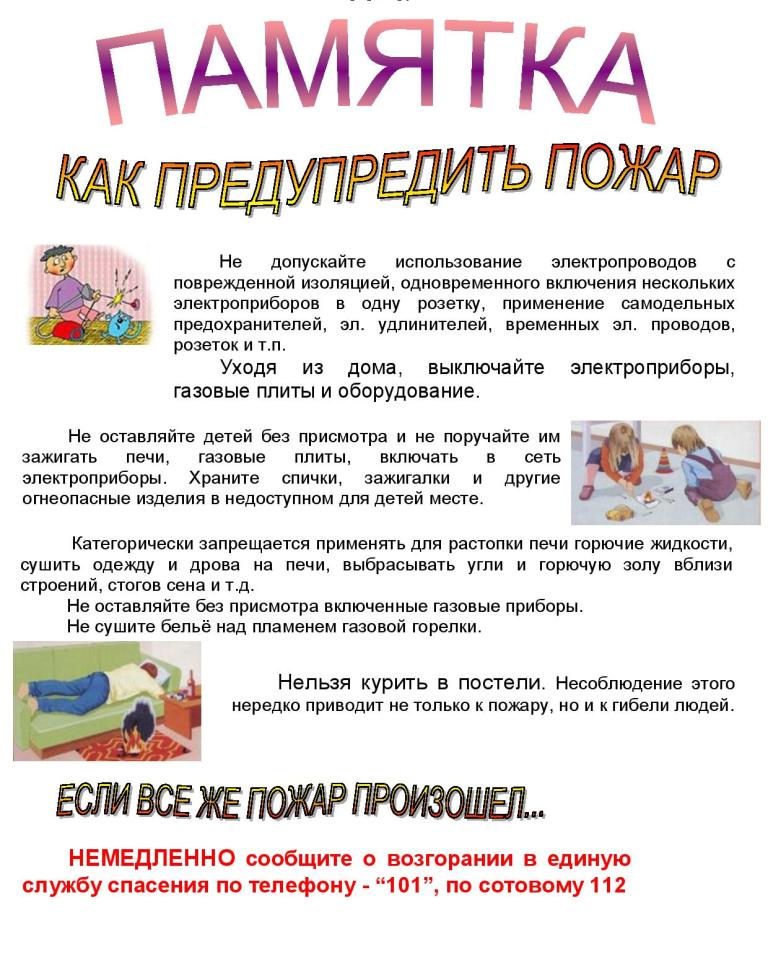 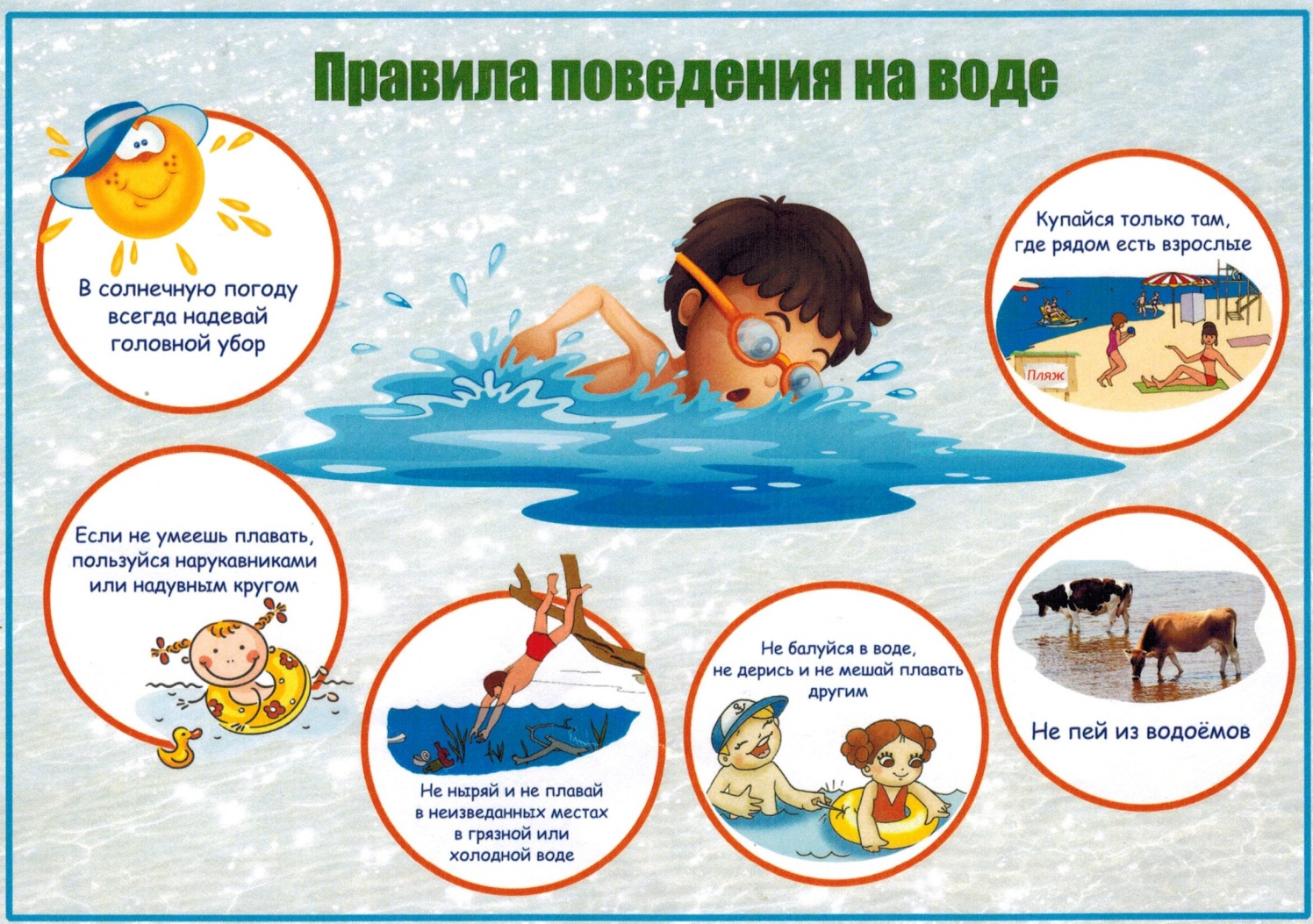 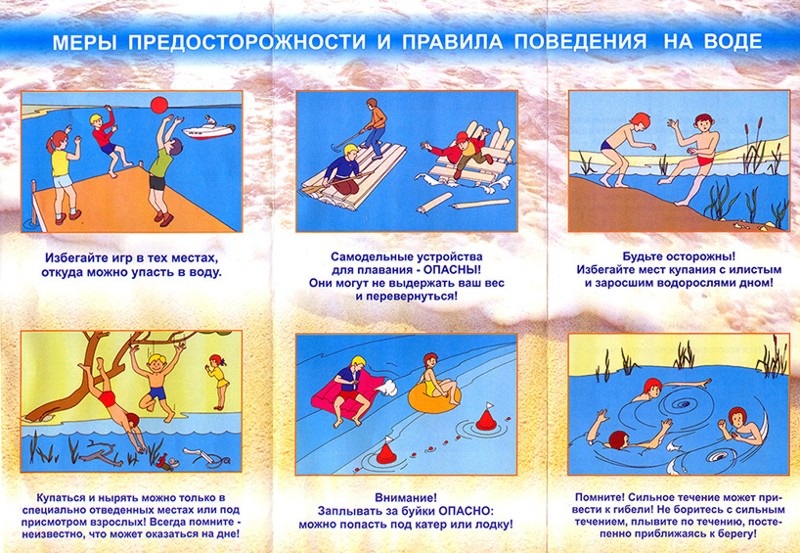 